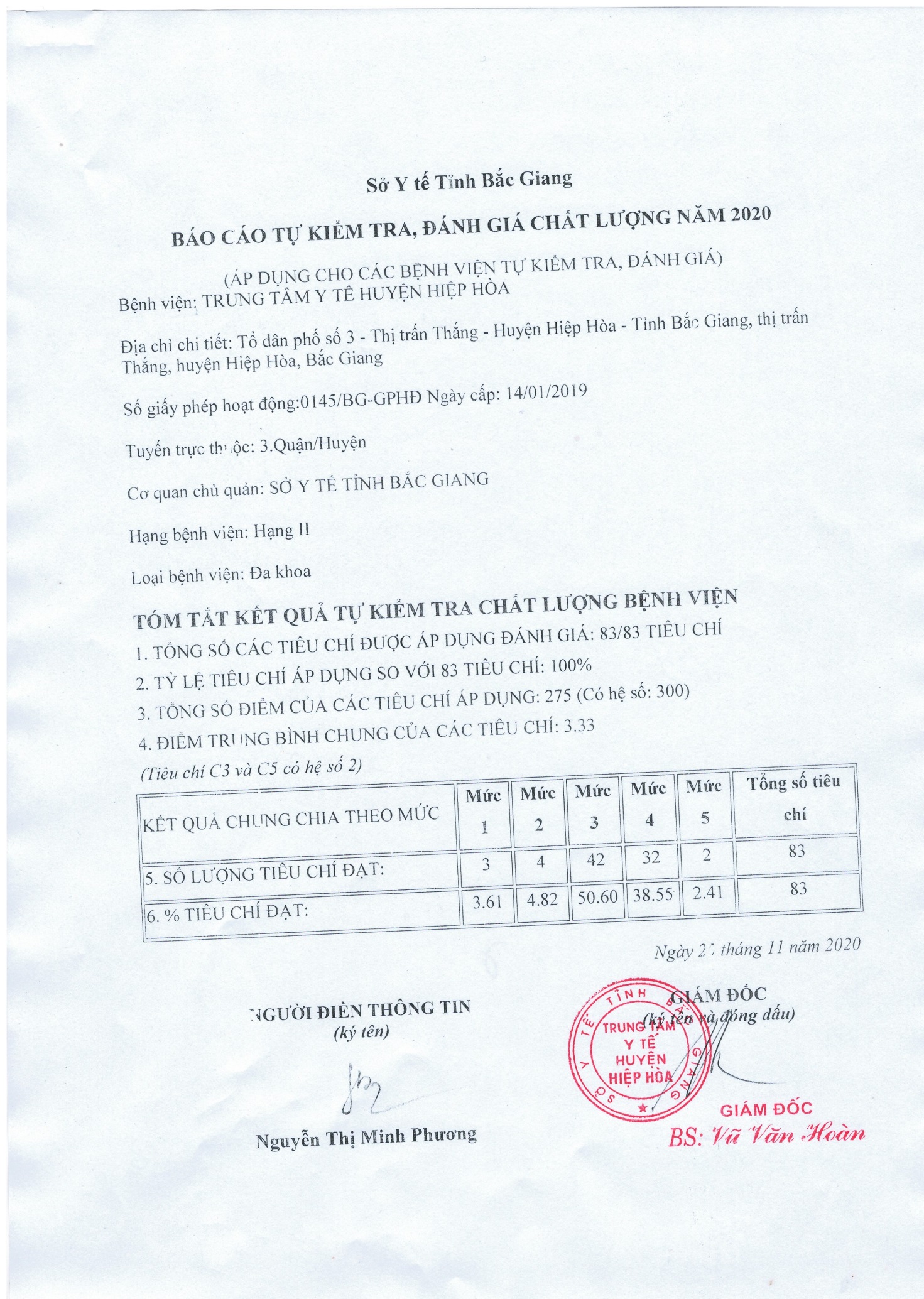 BÁO CÁO TỰ KIỂM TRA, ĐÁNH GIÁ CHẤT LƯỢNG BỆNH VIỆN NĂM 2020I. KẾT QUẢ TỰ KIỂM TRA, ĐÁNH GIÁ CÁC TIÊU CHÍ CHẤT LƯỢNGII. BẢNG TỔNG HỢP KẾT QUẢ CHUNGIII. TÓM TẮT CÔNG VIỆC TỰ KIỂM TRA BỆNH VIỆNTrung tâm đã xây dựng kế hoạch số 109/KH-TTYT ngày 10 tháng 11 năm 2020 về việc tự kiểm tra chất lượng . Và thành lập đoàn tự kiểm tra theo quyết định số 663/QĐ-TTYT. Trung tâm đã tiến hành tự kiểm tra từ ngày 17/11/2020 đến 20/11/2020.IV. BIỂU ĐỒ CÁC KHÍA CẠNH CHẤT LƯỢNG BỆNH VIỆN  a. Biểu đồ chung cho 5 phần (từ phần A đến phần E)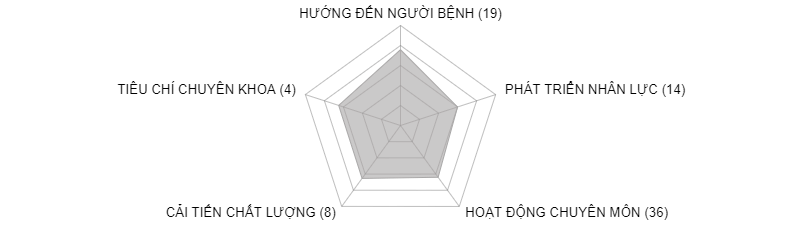   b. Biểu đồ riêng cho phần A (từ A1 đến A4)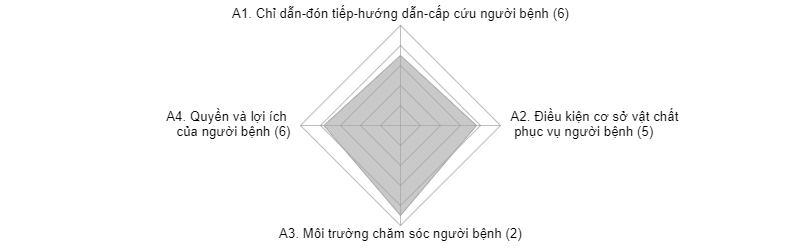   c. Biểu đồ riêng cho phần B (từ B1 đến B4)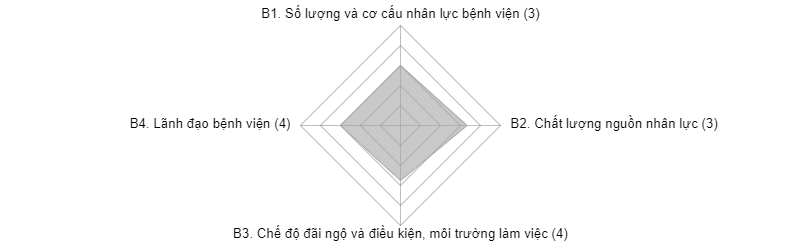   d. Biểu đồ riêng cho phần C (từ C1 đến C10)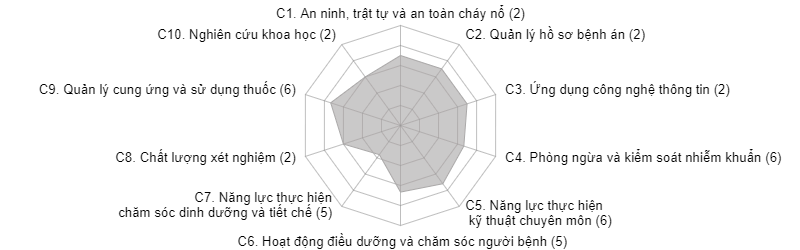   e. Biểu đồ riêng cho phần D (từ D1 đến D3)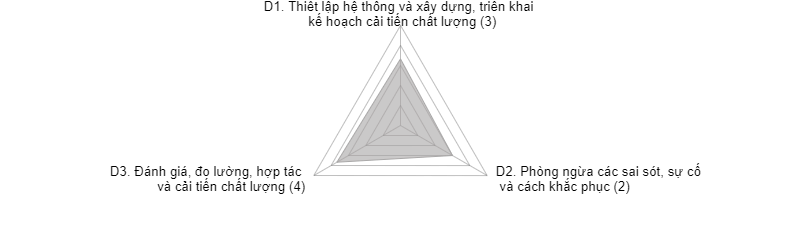 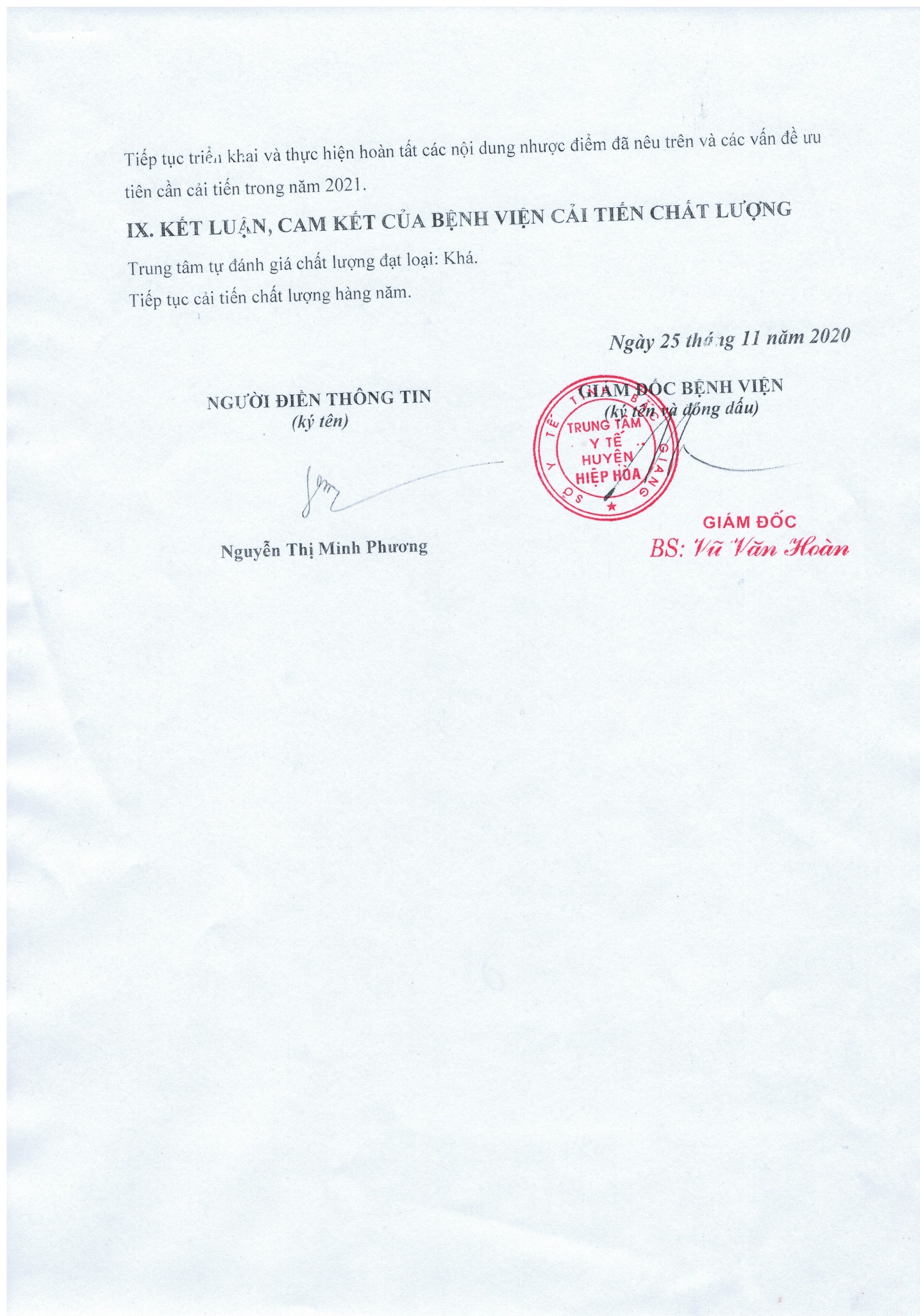 Mã sốChỉ tiêuBệnh viện tự đánh giá NĂM 2020Đoàn KT đánh giá NĂM 2020Chi tiếtAPHẦN A. HƯỚNG ĐẾN NGƯỜI BỆNH (19) A1A1. Chỉ dẫn, đón tiếp, hướng dẫn, cấp cứu người bệnh (6) A1.1Người bệnh được chỉ dẫn rõ ràng, đón tiếp và hướng dẫn cụ thể 40A1.2Người bệnh được chờ đợi trong phòng đầy đủ tiện nghi và được vận chuyển phù hợp với tình trạng bệnh tật 40A1.3Bệnh viện tiến hành cải tiến quy trình khám bệnh, đáp ứng sự hài lòng người bệnh 40A1.4Bệnh viện bảo đảm các điều kiện cấp cứu người bệnh kịp thời 30A1.5Người bệnh được làm các thủ tục, khám bệnh, thanh toán... theo đúng thứ tự bảo đảm tính công bằng và mức ưu tiên 30A1.6Người bệnh được hướng dẫn và bố trí làm xét nghiệm, chẩn đoán hình ảnh, thăm dò chức năng theo trình tự thuận tiện 30A2A2. Điều kiện cơ sở vật chất phục vụ người bệnh (5) A2.1Người bệnh điều trị nội trú được nằm một người một giường 40A2.2Người bệnh được sử dụng buồng vệ sinh sạch sẽ và đầy đủ các phương tiện 40A2.3Người bệnh được cung cấp vật dụng cá nhân đầy đủ, sạch sẽ, chất lượng tốt 40A2.4Người bệnh được hưởng các tiện nghi bảo đảm sức khỏe, nâng cao thể trạng và tâm lý 40A2.5Người khuyết tật được tiếp cận với các khoa/phòng, phương tiện và dịch vụ khám, chữa bệnh trong bệnh viện 30A3A3. Môi trường chăm sóc người bệnh (2) A3.1Người bệnh được điều trị trong môi trường, cảnh quan xanh, sạch, đẹp 50A3.2Người bệnh được khám và điều trị trong khoa/phòng gọn gàng, ngăn nắp 40A4A4. Quyền và lợi ích của người bệnh (6) A4.1Người bệnh được cung cấp thông tin và tham gia vào quá trình điều trị 30A4.2Người bệnh được tôn trọng quyền riêng tư cá nhân 40A4.3Người bệnh được nộp viện phí thuận tiện, công khai, minh bạch, chính xác 40A4.4Người bệnh được hưởng lợi từ chủ trương xã hội hóa y tế 30A4.5Người bệnh có ý kiến phàn nàn, thắc mắc hoặc khen ngợi được bệnh viện tiếp nhận, phản hồi, giải quyết kịp thời 40A4.6Bệnh viện thực hiện khảo sát, đánh giá sự hài lòng người bệnh và tiến hành các biện pháp can thiệp 50BPHẦN B. PHÁT TRIỂN NGUỒN NHÂN LỰC BỆNH VIỆN (14) B1B1. Số lượng và cơ cấu nhân lực bệnh viện (3) B1.1Xây dựng kế hoạch phát triển nhân lực bệnh viện 30B1.2Bảo đảm và duy trì ổn định số lượng nhân lực bệnh viện 30B1.3Bảo đảm cơ cấu chức danh nghề nghiệp của nhân lực bệnh viện 30B2B2. Chất lượng nguồn nhân lực (3) B2.1Nhân viên y tế được đào tạo và phát triển kỹ năng nghề nghiệp 30B2.2Nhân viên y tế được nâng cao kỹ năng ứng xử, giao tiếp, y đức 30B2.3Bệnh viện duy trì và phát triển bền vững chất lượng nguồn nhân lực 40B3B3. Chế độ đãi ngộ và điều kiện, môi trường làm việc (4) B3.1Bảo đảm chính sách tiền lương, chế độ đãi ngộ của nhân viên y tế 30B3.2Bảo đảm điều kiện làm việc, vệ sinh lao động và nâng cao trình độ chuyên môn cho nhân viên y tế 20B3.3Sức khỏe, đời sống tinh thần của nhân viên y tế được quan tâm và cải thiện 30B3.4Tạo dựng môi trường làm việc tích cực cho nhân viên y tế 30B4B4. Lãnh đạo bệnh viện (4) B4.1Xây dựng kế hoạch, quy hoạch, chiến lược phát triển bệnh viện và công bố công khai 30B4.2Triển khai văn bản của các cấp quản lý 30B4.3Bảo đảm chất lượng nguồn nhân lực quản lý bệnh viện 30B4.4Bồi dưỡng, phát triển đội ngũ lãnh đạo và quản lý kế cận 30CPHẦN C. HOẠT ĐỘNG CHUYÊN MÔN (35) C1C1. An ninh, trật tự và an toàn cháy nổ (2) C1.1Bảo đảm an ninh, trật tự bệnh viện 40C1.2Bảo đảm an toàn điện và phòng chống cháy nổ 30C2C2. Quản lý hồ sơ bệnh án (2) C2.1Hồ sơ bệnh án được lập đầy đủ, chính xác, khoa học 30C2.2Hồ sơ bệnh án được quản lý chặt chẽ, đầy đủ, khoa học 40C3C3. Ứng dụng công nghệ thông tin (2) (điểm x2) C3.1Quản lý tốt cơ sở dữ liệu và thông tin y tế 30C3.2Thực hiện các giải pháp ứng dụng công nghệ thông tin trong quản lý và hoạt động chuyên môn 40C4C4. Phòng ngừa và kiểm soát nhiễm khuẩn (6) C4.1Thiết lập và hoàn thiện hệ thống kiểm soát nhiễm khuẩn 30C4.2Xây dựng và hướng dẫn nhân viên y tế thực hiện các quy trình kiểm soát nhiễm khuẩn trong bệnh viện 30C4.3Triển khai chương trình và giám sát tuân thủ rửa tay 30C4.4Đánh giá, giám sát và triển khai kiểm soát nhiễm khuẩn trong bệnh viện 30C4.5Chất thải rắn bệnh viện được quản lý chặt chẽ, xử lý an toàn và tuân thủ theo đúng quy định 40C4.6Chất thải lỏng bệnh viện được quản lý chặt chẽ, xử lý an toàn và tuân thủ theo đúng quy định 40C5C5. Năng lực thực hiện kỹ thuật chuyên môn (5) (điểm x2) C5.1Thực hiện danh mục kỹ thuật theo phân tuyến kỹ thuật 40C5.2Nghiên cứu và triển khai áp dụng các kỹ thuật mới, phương pháp mới 40C5.3Áp dụng các hướng dẫn quy trình kỹ thuật khám bệnh, chữa bệnh và triển khai các biện pháp giám sát chất lượng 30C5.4Xây dựng các hướng dẫn chẩn đoán và điều trị 40C5.5Áp dụng các hướng dẫn chẩn đoán và điều trị đã ban hành và giám sát việc thực hiện 30C6C6. Hoạt động điều dưỡng và chăm sóc người bệnh (3) C6.1Hệ thống điều dưỡng trưởng được thiết lập và hoạt động hiệu quả 30C6.2Người bệnh được điều dưỡng hướng dẫn, tư vấn điều trị và chăm sóc, giáo dục sức khỏe phù hợp với bệnh đang được điều trị 40C6.3Người bệnh được chăm sóc vệ sinh cá nhân trong quá trình điều trị tại bệnh viện 30C7C7. Năng lực thực hiện chăm sóc dinh dưỡng và tiết chế (5) C7.1Bệnh viện thiết lập hệ thống tổ chức để thực hiện công tác dinh dưỡng và tiết chế trong bệnh viện 10C7.2Bệnh viện bảo đảm cơ sở vật chất để thực hiện công tác dinh dưỡng và tiết chế trong bệnh viện 10C7.3Người bệnh được đánh giá, theo dõi tình trạng dinh dưỡng trong thời gian nằm viện 30C7.4Người bệnh được hướng dẫn, tư vấn chế độ ăn phù hợp với bệnh lý 30C7.5Người bệnh được cung cấp chế độ dinh dưỡng phù hợp với bệnh lý trong thời gian nằm viện 10C8C8. Chất lượng xét nghiệm (2) C8.1Bảo đảm năng lực thực hiện các xét nghiệm huyết học, hóa sinh, vi sinh và giải phẫu bệnh 30C8.2Bảo đảm chất lượng các xét nghiệm 30C9C9. Quản lý cung ứng và sử dụng thuốc (6) C9.1Bệnh viện thiết lập hệ thống tổ chức hoạt động dược 40C9.2Bảo đảm cơ sở vật chất khoa Dược 40C9.3Cung ứng thuốc và vật tư y tế tiêu hao đầy đủ, kịp thời, bảo đảm chất lượng 40C9.4Sử dụng thuốc an toàn, hợp lý 30C9.5Thông tin thuốc, theo dõi báo cáo phản ứng có hại của thuốc (ADR) kịp thời, đầy đủ và có chất lượng 30C9.6Hội đồng thuốc và điều trị được thiết lập và hoạt động hiệu quả 40C10C10. Nghiên cứu khoa học (2) C10.1Tích cực triển khai hoạt động nghiên cứu khoa học 30C10.2Áp dụng kết quả nghiên cứu khoa học trong hoạt động bệnh viện và các giải pháp nâng cao chất lượng khám, chữa bệnh 30DPHẦN D. HOẠT ĐỘNG CẢI TIẾN CHẤT LƯỢNG (11) D1D1. Thiết lập hệ thống và cải tiến chất lượng (3) D1.1Thiết lập hệ thống quản lý chất lượng bệnh viện 30D1.2Xây dựng và triển khai kế hoạch, đề án cải tiến chất lượng bệnh viện 40D1.3Xây dựng văn hóa chất lượng 30D2D2. Phòng ngừa các sự cố khắc phục (5) D2.1Phòng ngừa nguy cơ, diễn biến bất thường xảy ra với người bệnh 20D2.2Xây dựng hệ thống báo cáo, phân tích sự cố y khoa và tiến hành các giải pháp khắc phục 40D2.3Thực hiện các biện pháp phòng ngừa để giảm thiểu các sự cố y khoa 30D2.4Bảo đảm xác định chính xác người bệnh khi cung cấp dịch vụ 40D2.5Phòng ngừa nguy cơ người bệnh bị trượt ngã 20D3D3. Đánh giá, đo lường, hợp tác và cải tiến chất lượng (3) D3.1Đánh giá chính xác thực trạng và công bố công khai chất lượng bệnh viện 30D3.2Đo lường và giám sát cải tiến chất lượng bệnh viện 40D3.3Hợp tác với cơ quan quản lý trong việc xây dựng công cụ, triển khai, báo cáo hoạt động quản lý chất lượng bệnh viện 40EPHẦN E. TIÊU CHÍ ĐẶC THÙ CHUYÊN KHOA E1E1. Tiêu chí sản khoa, nhi khoa (áp dụng cho bệnh viện đa khoa có khoa Sản, Nhi và bệnh viện chuyên khoa Sản, Nhi) (4) E1.1Bệnh viện thiết lập hệ thống tổ chức chăm sóc sản khoa và sơ sinh 30E1.2Bệnh viện thực hiện tốt hoạt động truyền thông sức khỏe sinh sản trước sinh, trong khi sinh và sau sinh 40E1.3Bệnh viện tuyên truyền, tập huấn và thực hành tốt nuôi con bằng sữa mẹ theo hướng dẫn của Bộ Y tế và UNICEF 40E2.1Bệnh viện thiết lập hệ thống tổ chức chăm sóc nhi khoa 20KẾT QUẢ CHUNG CHIA THEO MỨCMức 1Mức 2Mức 3Mức 4Mức 5Điểm TBSố TC áp dụngPHẦN A. HƯỚNG ĐẾN NGƯỜI BỆNH (19) 0061123.7919A1. Chỉ dẫn, đón tiếp, hướng dẫn, cấp cứu người bệnh (6) 003303.506A2. Điều kiện cơ sở vật chất phục vụ người bệnh (5) 001403.805A3. Môi trường chăm sóc người bệnh (2) 000114.502A4. Quyền và lợi ích của người bệnh (6) 002313.836PHẦN B. PHÁT TRIỂN NGUỒN NHÂN LỰC BỆNH VIỆN (14) 0112103.0014B1. Số lượng và cơ cấu nhân lực bệnh viện (3) 003003.003B2. Chất lượng nguồn nhân lực (3) 002103.333B3. Chế độ đãi ngộ và điều kiện, môi trường làm việc (4) 013002.754B4. Lãnh đạo bệnh viện (4) 004003.004PHẦN C. HOẠT ĐỘNG CHUYÊN MÔN (35) 30191303.2035C1. An ninh, trật tự và an toàn cháy nổ (2) 001103.502C2. Quản lý hồ sơ bệnh án (2) 001103.502C3. Ứng dụng công nghệ thông tin (2) (điểm x2) 001103.502C4. Phòng ngừa và kiểm soát nhiễm khuẩn (6) 004203.336C5. Năng lực thực hiện kỹ thuật chuyên môn (5) (điểm x2) 002303.605C6. Hoạt động điều dưỡng và chăm sóc người bệnh (3) 002103.333C7. Năng lực thực hiện chăm sóc dinh dưỡng và tiết chế (5) 302001.805C8. Chất lượng xét nghiệm (2) 002003.002C9. Quản lý cung ứng và sử dụng thuốc (6) 002403.676C10. Nghiên cứu khoa học (2) 002003.002PHẦN D. HOẠT ĐỘNG CẢI TIẾN CHẤT LƯỢNG (11) 024503.2711D1. Thiết lập hệ thống và cải tiến chất lượng (3) 002103.333D2. Phòng ngừa các sự cố khắc phục (5) 021203.005D3. Đánh giá, đo lường, hợp tác và cải tiến chất lượng (3) 001203.673PHẦN E. TIÊU CHÍ ĐẶC THÙ CHUYÊN KHOA 011203.254E1. Tiêu chí sản khoa, nhi khoa (áp dụng cho bệnh viện đa khoa có khoa Sản, Nhi và bệnh viện chuyên khoa Sản, Nhi) (4) 001203.673V. TỰ ĐÁNH GIÁ VỀ CÁC ƯU ĐIỂM CHẤT LƯỢNG BỆNH VIỆNTrung tâm đã quan tâm đến các tiêu chí hướng đến người bệnh, cải tạo cơ sở vật chất, trang bị thêm cây lọc nước, ghế chờ, quần áo, ga giường cho người bệnh. Trong năm có nhiều thư khen và cảm ơn của người bệnh. 
Đã lắp đặt hệ thống camera theo dõi tại tất cả các khoa/phòng.
Người bệnh được nộp viện phí công khai, thuận tiện, có áp dụng biện pháo thanh toán điện tử.
Đã lắp đặt hệ thống wifie miễn phí tại các khu vực công cộng.
Trong nâm có triển khai được thêm nhiều kỹ thuật mới triển khai, áp dụng công nghệ thông tin trong hoạt động khám chữa bệnh đạt kết quả tốt.
Công tác quản lý nhân lực thực hiện tốt, đời sống vật chất và tinh thần của cán bộ nhân viên được nâng lên.
Hội đồng quản lý chất lượng đã xây dựng và áp dụng thí điểm được bộ tiêu chí chất lượng đến từng khoa, phòng, bộ phận. VI. TỰ ĐÁNH GIÁ VỀ CÁC NHƯỢC ĐIỂM, VẤN ĐỀ TỒN TẠI Các khoa đã xây dựng được một số bảng kiểm quy trình kỹ thuật, tuy nhiên hoạt động đo lường giám sát còn hạn chế.
Trung tâm đã tiến hành khám sức khỏe định kỳ cho nhân viên y tế, tuy nhiên chưa lập hồ sơ quản lý sức khỏe cho nhân viên.
Lãnh đạo khoa kiểm soát nhiễm khuẩn chưa được đào tạo ngắn hạn về kiểm soát nhiễm khuẩn.
Các nhân viên phòng quản lý chất lượng chưa được đào tạo ngắn hạn về quản lý chất lượng.
Chưa triển khai phân luồng, lấy số tự động tại khu vực xét nghiệm, siêu âm, chụp x-quang...
Trung tâm chưa có khoa dinh dưỡng- tiết chế, chưa có nhân viên được đào tạo về dinh dưỡng tiết chế. VII. XÁC ĐỊNH CÁC VẤN ĐỀ ƯU TIÊN CẢI TIẾN CHẤT LƯỢNG - Xây dựng kế hoạch triển khai kỹ thuật mới tại các khoa, phòng.
- Xây dựng hướng dẫn chẩn đoán điều trị, phiếu tóm tắt điều trị tai các khoa 
- Tổ chức sinh hoạt khoa học định kỳ 3 tháng/lần.
- Phòng TCHC phối hợp KHNV xây dựng kế hoạch khám sức khỏe định kỳ cho nhân viên y tế. 
- Sơ kết, đánh giá, đo lường các chỉ số thực hiện kế hoạch phát triển bệnh viện gia đoạn 5 năm , ngắn hạn, dài hạn, xác định các vấn đề khả thi, đề xuất để điều chỉnh kế hoạch cho phù hợp. VIII. GIẢI PHÁP, LỘ TRÌNH, THỜI GIAN CẢI TIẾN CHẤT LƯỢNG